Вестник                        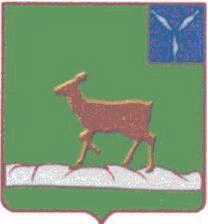 Ивантеевского муниципального районаофициальный  информационный бюллетень				 от 19 января 2021 года №1 (117)Официальный сайт администрации Ивантеевского муниципального районаivanteevka.sarmo.ruО внесении изменений и дополненийв решение районного Собранияот 22.03.2017 г. №20«О внесении изменений в карту  дислокациидорожных знаков муниципальных образованийИвантеевского муниципального района»В соответствии с п.5 ч.1 статьи  15 Федерального закона от 06.10.2003 г. №131-ФЗ «Об общих принципах организации местного самоуправления в Российской Федерации» и на основании п. 8.3 части 1 статьи 3.2., статьи 19 Устава Ивантеевского муниципального района, Ивантеевское районное Собрание РЕШИЛО:1. Внести в приложение №1 к решению районного Собрания от 22.03.2017 г. №20  «О внесении изменений в карту  дислокации дорожных знаков муниципальных образований Ивантеевского муниципального района» (с учетом изменений от 19.04.2017 г. №35, от 25.04.2018 г. №27, 29.08.2018 №56, 25.04.2019 №17, 27.11.2019 №83) следующие изменения и дополнения:1.1. В таблице «Мероприятия по внесении изменений в карту дислокации дорожных знаков муниципальных образований Ивантеевского муниципального района»: Ивантеевское муниципальное образование дополнить строками следующего содержания согласно Приложению №1.2. Контроль за выполнением решения возложить на председателя постоянной комиссии по промышленности, строительству, транспорту, сельскому хозяйству и продовольствию, жилищно-коммунальному хозяйству и связи – В.В. Целых.3. Опубликовать настоящее решение в официальном информационном бюллетене «Вестник Ивантеевского муниципального района» и разместить на официальном сайте администрации Ивантеевского муниципального района в сети «Интернет».4. Настоящее решение вступает в силу со дня официального опубликования.Председатель Ивантеевскогорайонного Собрания    А.М. НелинГлава Ивантеевского муниципального района Саратовской области   В.В. Басов  Приложение №1 к решению районного Собрания от 19.01.2021 №2 «О внесении изменений и дополнений в решение районного Собрания от 22.03.2017 г. №20 «О внесении изменений в карту  дислокации дорожных знаков муниципальных образований Ивантеевского муниципального района»Мероприятияпо внесении изменений в карту дислокации дорожных знаков муниципальных образований Ивантеевского муниципального районаУчредитель располагается по адресу: 413950, Саратовская область, с. Ивантеевка, ул. Советская, д.14Тираж Бюллетеня: 50 экземпляров. Бесплатно;Главный редактор: Басов В.В.Адреса издателя: 413950, Саратовская область, с. Ивантеевка, ул. Советская, д.14, тел. 5-16-41Электронный адрес: iva_omo@rambler.ruОфициальный сайт ivanteevka.sarmo.ru  Выпуск №1(117)Издается с 2016 годаЯнварь-2021№п/пНаименованиемероприятияНаименованиемероприятияМесто установкиТип дорожного знака в соответствии с действующими ПДД12234Ивантеевское муниципальное образованиеИвантеевское муниципальное образованиеИвантеевское муниципальное образованиеИвантеевское муниципальное образованиеИвантеевское муниципальное образование68.Установка дорожного знака 3.2.8 «Стоянка запрещена» с дорожной разметкой 1.10 (прерывистой линией желтого цвета)с. Ивантеевка, в 25 м. западнее от автодороги Саратов-Самара и 300 м. севернее автодороги Ивантеевка-Ивановка на территории АЗСс. Ивантеевка, в 25 м. западнее от автодороги Саратов-Самара и 300 м. севернее автодороги Ивантеевка-Ивановка на территории АЗСТип 3.2.8 «Стоянка запрещена»69.Установка дорожного знака  3.2.8 «Стоянка запрещена»  с дорожной разметкой 1.10 (прерывистой линией желтого цвета)с. Ивантеевка, в 35 м. западнее от автодороги Саратов-Самара и 360 м. севернее автодороги Ивантееевка-Ивановка на территории АЗСс. Ивантеевка, в 35 м. западнее от автодороги Саратов-Самара и 360 м. севернее автодороги Ивантееевка-Ивановка на территории АЗСТип 3.2.8 «Стоянка запрещена»70.Установка дорожных знаков  8.2.6, 8.2.2,8.2.3 «Зона действия» с. Ивантеевка, в 25 м. западнее от автодороги Саратов-Самара и 300 м. севернее автодороги Ивантеевка-Ивановка на территории АЗСс. Ивантеевка, в 25 м. западнее от автодороги Саратов-Самара и 300 м. севернее автодороги Ивантеевка-Ивановка на территории АЗСТип 8.2.6«Зона действия»,8.2.2«Зона действия»8.2.3 «Зона действия»71.Установка дорожных знаков 8.2.6, 8.2.2,8.2.3 «Зона действия»с. Ивантеевка, в 35 м. западнее от автодороги Саратов-Самара и 360 м. севернее автодороги Ивантееевка-Ивановка на территории АЗСс. Ивантеевка, в 35 м. западнее от автодороги Саратов-Самара и 360 м. севернее автодороги Ивантееевка-Ивановка на территории АЗСТип 8.2.6 «Зона действия»8.2.2 «Зона действия»8.2.3 «Зона действия»72.Установка дорожного знака 8.13 «Главная дорога»с. Ивантеевка, перекресток                        ул. Зеленая, ул. Пионерскаяс. Ивантеевка, перекресток                        ул. Зеленая, ул. ПионерскаяТип 8.13 «Главная дорога»73.Установка дорожного знака 8.13 «Главная дорога»с. Ивантеевка, перекресток                         ул. Зеленая, ул. Карьернаяс. Ивантеевка, перекресток                         ул. Зеленая, ул. КарьернаяТип 8.13 «Главная дорога»74.Установка дорожного знака 8.13 «Главная дорога»с. Ивантеевка, перекресток                        ул. Зеленая, ул. Московскаяс. Ивантеевка, перекресток                        ул. Зеленая, ул. МосковскаяТип 8.13 «Главная дорога»75.Установка дорожного знака 8.13 «Главная дорога»с. Ивантеевка, перекресток                          ул. Зеленая,  20 м к северо-востоку от нежилого здания №85 "а"с. Ивантеевка, перекресток                          ул. Зеленая,  20 м к северо-востоку от нежилого здания №85 "а"Тип 8.13 «Главная дорога»